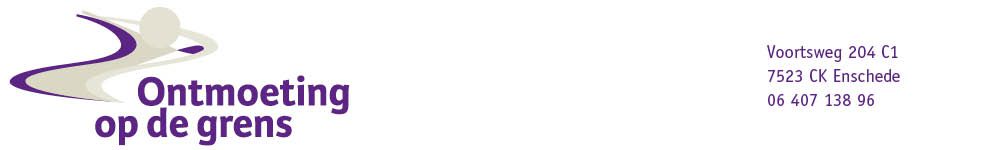 Programma
Traumasensitief werkenBlok 1Introductie en voorstellenTrauma: definitie, wat gebeurt er in je lichaam, gevolgen, impactInterne splitsing als gevolg van traumaOns onbewusteOverlevingsstrategieënWaarnemenGenogramOefeningen in subgroepen en plenair werkBlok 2Trauma’s: soorten trauma’s, hechting en trauma, stapelenKenmerken van gezonde delen en traumadelenAutonomieBasisprincipes van systemenOefening in subgroepen en plenair werkBlok 3Opstellingen van de innerlijke ruimteLichaamsbewustzijnHechting en vroegkinderlijk traumaOefeningen in subgroepen en plenair werkBlok 4Identiteitsontwikkeling: ontwikkeling van ik en de wilMeergenerationeel traumaOefeningen in subgroepen en plenair werkBovenkant formulierOnderkant formulier